30.09.2020 г.  3  пара  РАС-18 МДК.01.01 «Методы организации сборки и монтажа радиотехнических систем, устройств и блоков»Лекция: «Выполнение чертежа печатной платы».ЛекцияТема: Выполнение чертежа  печатной платыЛитература:Александров К.К.Кузьмина Е.Г. Электротехнические чертежи и схемы.-М.: Энергоиздат. 1990-с. 111- 122.	1.  Технические требования  по оформлению печатных плат     Технические требования располагают над основной надписью, формулируют и излагают в следующей последовательности:1. Плату изготовить ...... методом.2. Плата должна соответствовать (ГОСТ, ОСТ).3. Шаг координатной сетки ...мм.4. Конфигурацию проводников выдерживать по координатной сетке с отклонением от чертежа ... мм.5. Допускается округление углов контактных площадок и проводников.6. Места, обведенные штрихпунктирной линией, проводниками не занимать.7. Требования к параметрам элементов платы — в соответствии с конструктивными данными.8. Ширина проводников в свободных местах ... мм, в узких ... мм.9. Расстояние между двумя проводниками, между двумя контактными площадками или проводником и контактной площадкой в свободных местах ... мм, в узких — ... мм.10. Форма контактных площадок произвольная-,... мм.11.Допускается занижение контактных площадок металлизированных отверстий: на наружных слоях до зенковки, на внутренних слоях ...12.Предельные отклонения расстояний между центрами отверстий, кроме оговоренных особо, в узких местах ±… мм, в свободных местах ± ... мм.13.Предельные отклонения расстояний между центрами контактных площадок в группе ±... мм.14.Маркировать эмалью ... ГОСТ ..., шрифт ... по ГОСТ,.. 	Пример записи технических требований в зависимости от содержания чертежа печатной платы приведен на рис. 4.23, 4.27, 4.29.	На изображении платы допускается указывать маркировку в соответствии с требованиями ГОСТ 2.314-68. Маркировка может быть основной и дополнительной. Основная маркировка включает условное обозначение платы, порядковый номер изменения чертежа, дату изготовления, порядковый или заводской номер платы и партии плат. Условное обозначение платы следует выполнять травлением фольги. В качестве условного обозначения принимают последние три цифры обозначения чертежа платы или буквенно-цифровое обозначение функциональной группы, например ЛОГ 2. Остальная маркировка выполняется краской.	Дополнительная маркировка включает позиционные буквенноцифровые обозначения навесных элементов по электрической принципиальной схеме, изображение контура навесных элементов, цифровое обозначение выводов навесных элементов, точек контроля, обозначение положительного вывода ( + ) полярных навесных элементов.	Символы дополнительной маркировки следует выполнять травлением фольги при наличии свободного места на стороне печатного монтажа платы или краской способом сетко- графической печати со стороны печатного монтажа платы, а при необходимости — и со стороны пайки.	К числу особенностей печатного монтажа относятся плоское расположение печатных проводников, что не позволяет осуществлять переход с одной платы на другую без перемычек, переходных колодок или разъемов; установка навесных элементов и крепление выводов только путем пропускания их в отверстия; одновременная пайка всех элементов, установленных на печатной плате.	Навесные элементы следует размещать правильными рядами, параллельно один другому, на той стороне платы, где отсутствуют печатные проводники. Такое размещение позволяет устанавливать и закреплять навесные элементы на автоматических линиях и выполнять пайку погружением, исключая воздействие припоя на навесные элементы.Все навесные элементы крепятся на плате с помощью выводов, которые вставляют в монтажные отверстия и подгибают. Не рекомендуется в монтажном отверстии размешать два и более выводов. Некоторые элементы, например маломощные транзисторы, крепят клеем.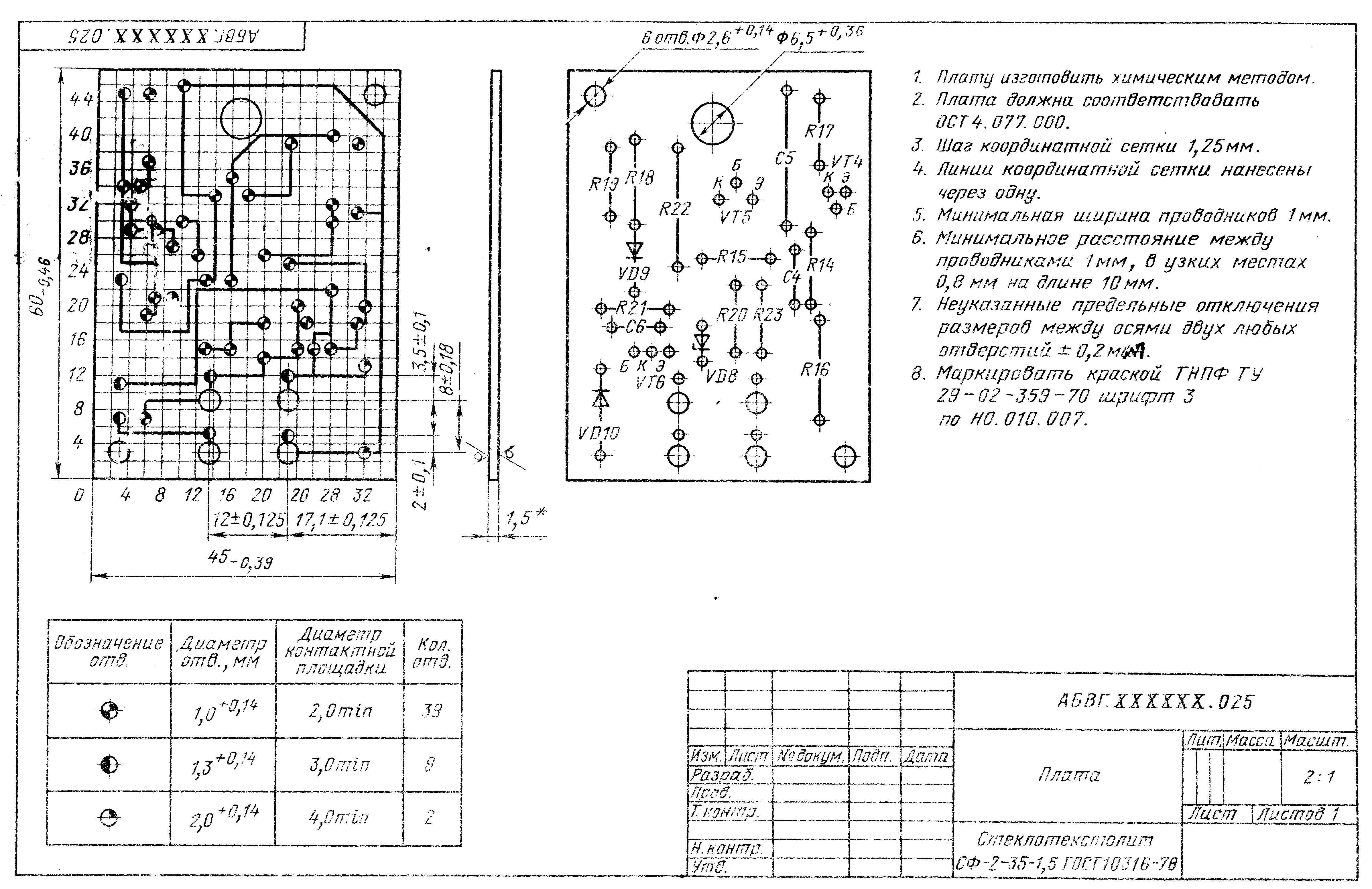 